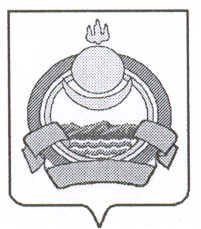       П О С Т А Н О В Л Е Н И Е    администрации муниципального образования         городского поселения «Поселок Онохой»       Заиграевского района Республики Бурятияп. Онохой от _30.10.2018 г.                                                                                                                №_329                                                                                                                         О внесении изменений в Перечень должностей муниципальной службы,при увольнении с которых в течение двух лет после увольнения служащийобязан сообщать о последнем месте работы, утвержденный Постановлением от 29.05.2017 № 186а          В соответствии с частью 2   статьи 12 Федерального закона от 25.12.2008г. № 273-ФЗ «О противодействии коррупции», с частью 2 статьи 1 Федерального закона от 02.03.2007г. № 25-ФЗ «О муниципальной службе в Российской Федерации», руководствуясь Уставом муниципального образования городского поселения «Поселок Онохой»,П О С Т А Н О В Л Я Ю :1. Из  Перечня  должностей муниципальной службы, при увольнении с которых в течение двух лет после увольнения служащий обязан сообщать о последнем месте работы, слова: «Высшая  должность муниципальной службы:  Глава и руководитель администрации муниципального образования»  исключить.2. Опубликовать настоящее  Постановление на официальном сайте муниципального образования городского поселения  «Поселок Онохой»:  администрация-онохой. рф3. Контроль за исполнением настоящего Постановления оставляю за собой.Глава муниципального образованияГородского поселения « поселок Онохой»                                                                 Е.А. Сорокин